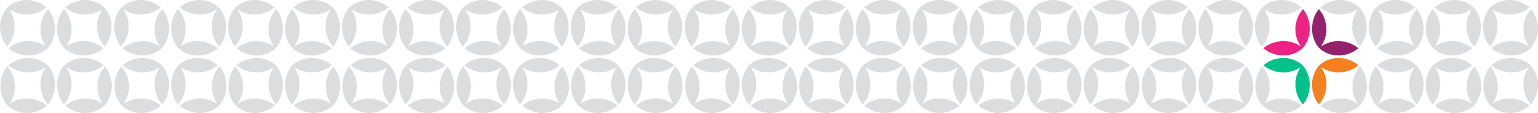 Sorority Recruitment Information FormName:  	Address:  	Email:	Phone number:  	Date of birth:  	Parents’/guardians’ names:  	College/university planning to attend:  	High school attended:  	High school GPA:  	College/university attended (if applicable):  	College/university GPA (if applicable):  	Interests: 	Activities: 	Honors: 	I,	, give permission to release this information to the 	 Alumnae Panhellenic.Signature:	Date:  	Parent/guardian signature (if under 18):	Date:  	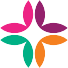 